Paquete 8atractivos con Museos en VeracruzHorario 10:15am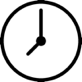 Opera de martes a domingo.    Tour Cultural y naturaleza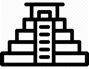 Salidas garantizadas con 2 personas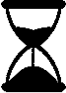 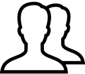 Duración10 horasPRECIO:ADULTO$600.00NIÑO$440.00¡Conoce los lugares más representativos de la ciudad!Este paquete es ideal para recorrer los lugares que no te debes perder en Veracruz.  Iniciamos con el recorrido en el Acuario de Veracruz, donde podrás admirar la fauna representativa del Estado. A mediodía, visitaremos la fortaleza de San Juan de Ulúa, la cual fue construida por ordenes de Hernán Cortés, pues protegía a Veracruz  de los ataques piratas y corsarios de la época. Un guía te relatará toda la historia y leyendas que alberga la prisión mas antigua de México. Al terminar esta visita, podrás conocer los museos de Cera y Ripley, donde podrás encontrar figuras de cera de personajes famosos del mundo y una extraña colección de objetos que te sorprenderán. Para terminar el tour, recorreremos el centro histórico de Veracruz a bordo de un tradicional tranvía, desde donde podremos observar los lugares más importantes y bellos de la ciudad.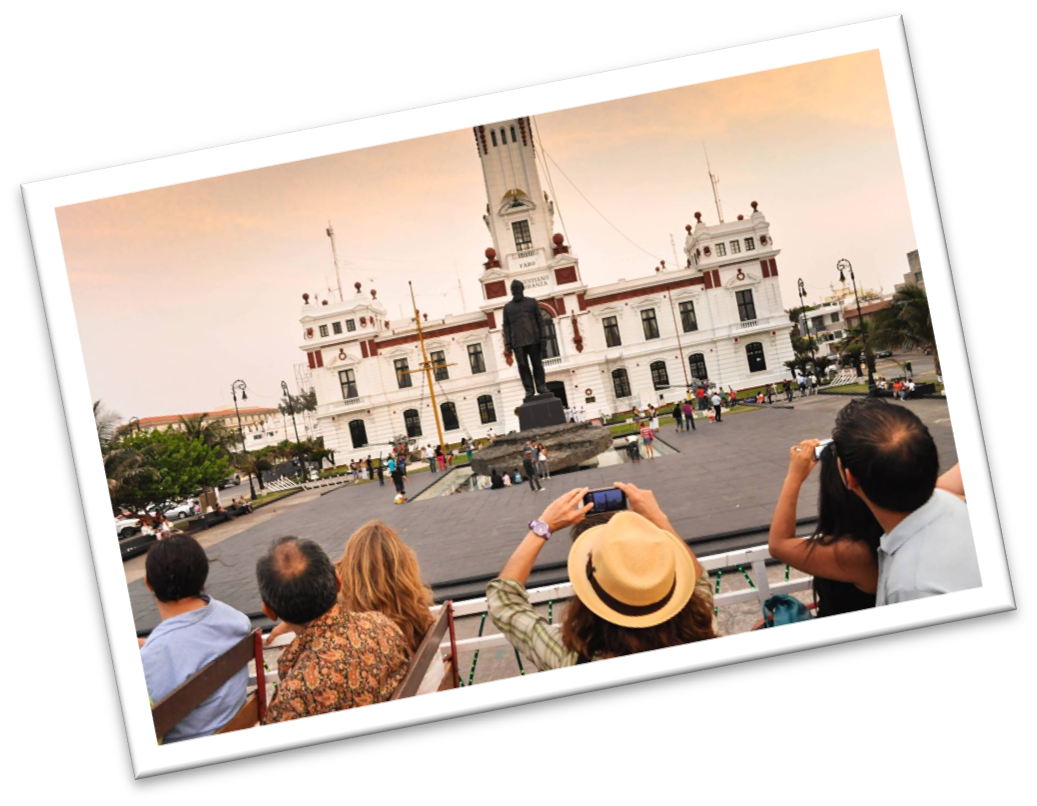 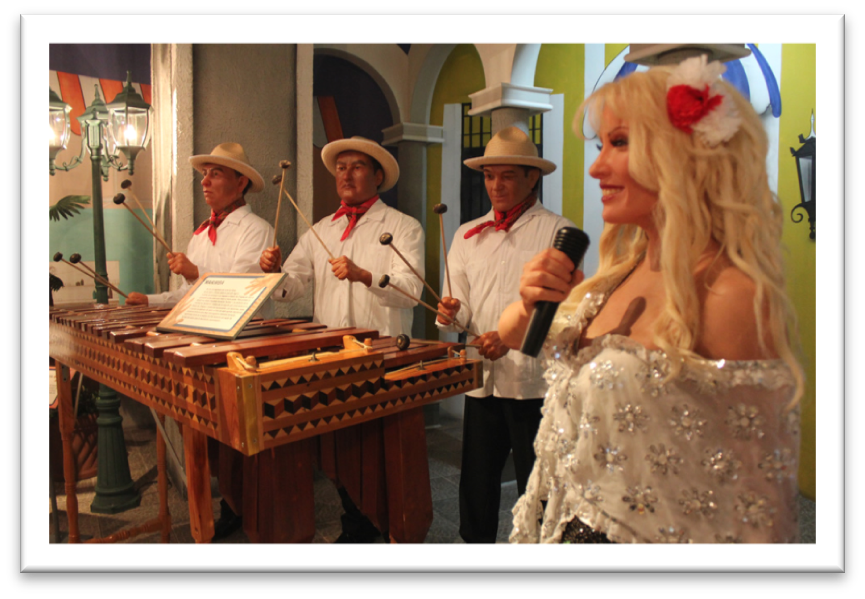 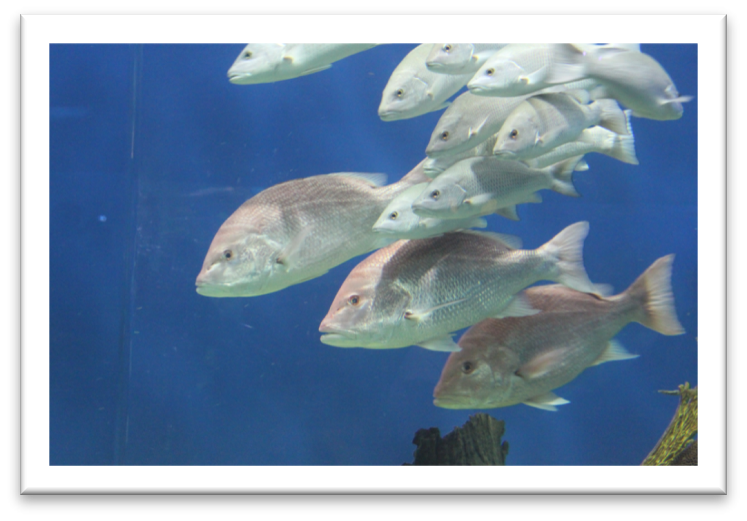 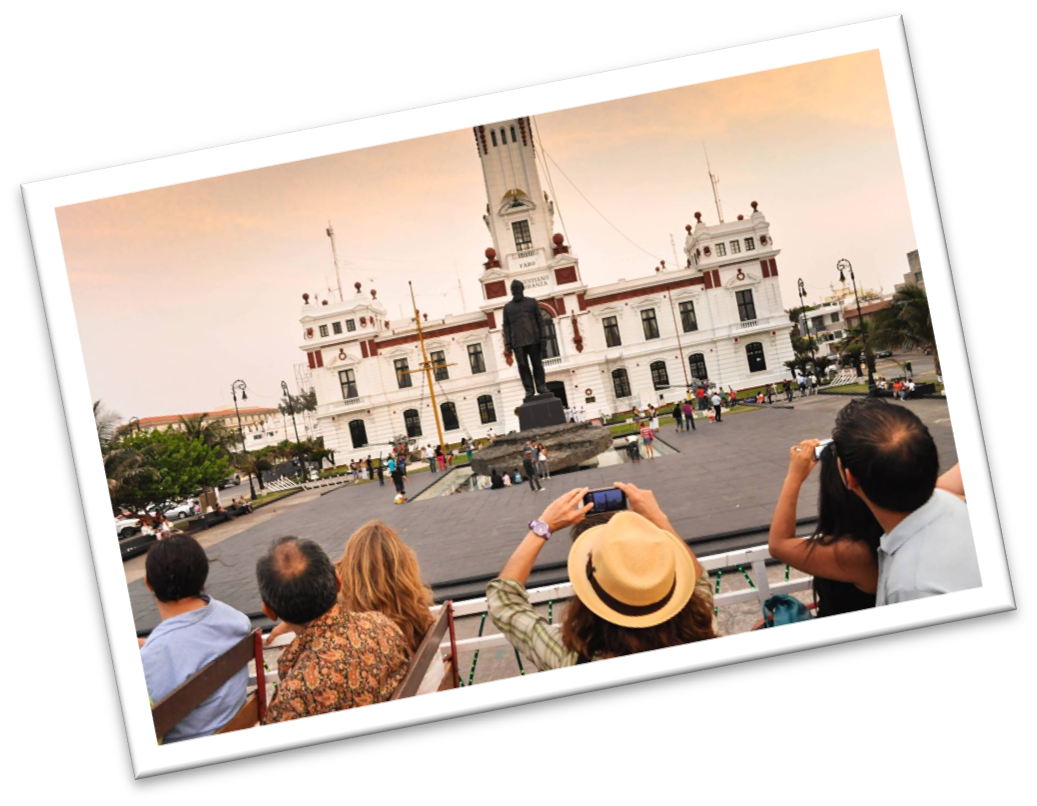 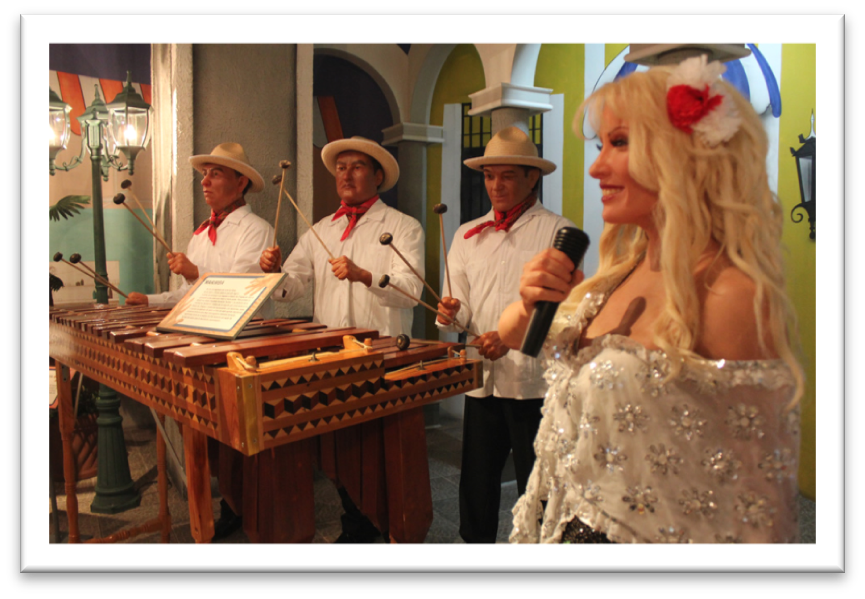 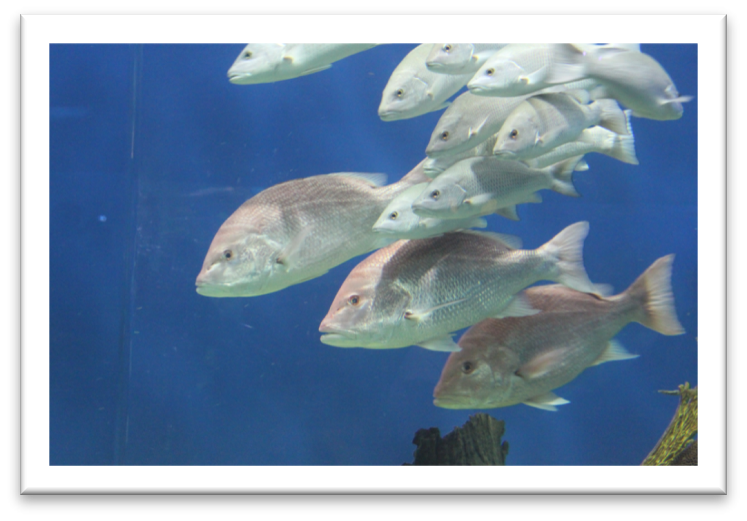 Itinerario *:10:15	am:	Entrada	al Acuario de Veracruz.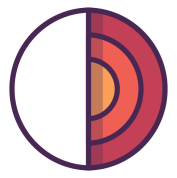 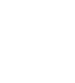 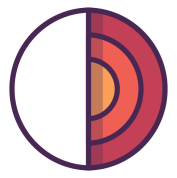 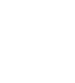 12:30 pm: Inicia recorrido a San Juan de Ulúa.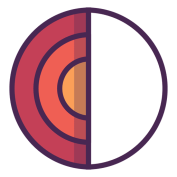 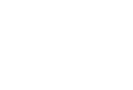 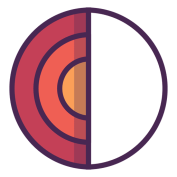 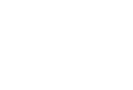 4:00 pm: Inicia recorrido en Museo de Cera.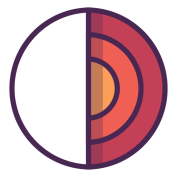 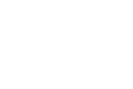 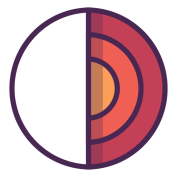 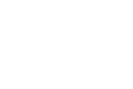 5:00 pm: Inicia recorrido Museo de Ripley6:00	pm:	Inicia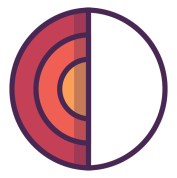 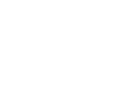 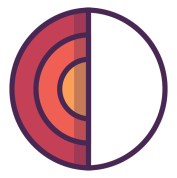 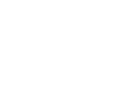 actividades:	túnel giratorio, simulador 4D y laberinto de espejos.7:00 pm: Recorrido en tranvía por el centro histórico.*Los horarios son aproximados y dependen de las condiciones climatológicas y del tráfico en carretera.Incluye:	Boleto de entradas.	Guía turístico certificado.	Transportes	redondos	desde	y hacia Plaza Acuario.Recomendaciones:No incluye:X	Alimentos ni bebidas.X	Actividades no mencionadas.X	Propinas.X Pick up en el hotel. El punto de reunión es en Plaza Acuario (Local 45-C, en el interior de la plaza). Llegue 15 minutos antes de la salida por sus tickets y abordar a tiempo el tranvía.. Lleve repelente para mosquitos,  bloqueador  solar,  sombrero  o  gorra  para  protegerse del sol. En la fortaleza encontraremos artesanías, agua y otras amenidades a la venta, recuerde llevar efectivo. Utilice ropa y calzado cómodo y fresco para que disfrute su tour. En caso de ser estudiante, maestro o adulto mayor, deberá presentar  su  credencial vigente para hacer valido el descuento y se lo volverán a pedir en San Juan de Ulúa. En caso de que haya hecho su reservación mediante nuestra página web, será necesario que llene un formulario y presente alguna identificación oficial con fotografía, así como presentar la tarjeta con la que compró el tour.